VISION: A protected and biodiverse natural environment for the Dandenong Ranges.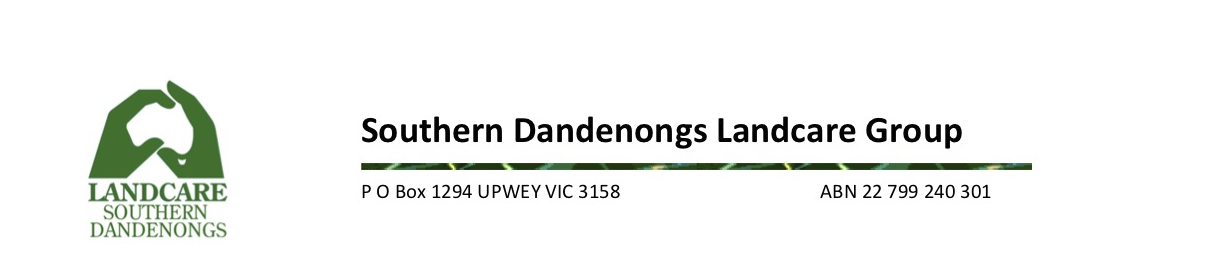 Annual General Meeting 202213 November 2022AgendaAcknowledgement of CountryWelcome by President, Rob PerglPresent/apologiesConfirmation of Minutes of previous AGM (attached)Annual Report of the Activities of SDLG in 2021/2022: President, Rob PerglMotion: That the President’s Report be acceptedFinancial Statement of SDLG for 2021/2022 Financial year: Treasurer, Ian Rainbow (There is no requirement to appoint an auditor as SDLG’s annual turnover is below $250,000)Motion: That the Treasurer’s report be acceptedElection of Committee office bearers and Committee general members for 2022/2023Appointment of person to preside over the election of Committee members. (Once positions are filled the new President presides over the remainder of the meeting.)Positions to be filled:PresidentVice-PresidentSecretaryTreasurerMembership OfficerSocial Media CoordinatorGeneral Committee membersConfirmation of the amount of the annual membership feeOther BusinessClose of AGM